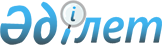 Қазақстан Республикасы Үкіметінің 2000 жылғы 16 ақпандағы N 253 қаулысына өзгерістер енгізу туралыҚазақстан Республикасы Үкіметінің қаулысы 2001 жылғы 29 маусым N 895

      Қазақстан Республикасының Үкіметі қаулы етеді: 

      1. "Қазақстан Республикасында Жерге құқықтарды қамтамасыз етудің 2000-2003 жылдарға арналған бағдарламасы туралы" Қазақстан Республикасы Үкіметінің 2000 жылғы 16 ақпандағы N 253 P000253_ қаулысына (Қазақстан Республикасының ПҮКЖ-ы, 2000 ж., N 7, 94-құжат) мынадай өзгеріс енгізілсін: 

      1) көрсетілген қаулымен бекітілген Қазақстан Республикасында Жерге құқықтарды қамтамасыз етудің 2000-2003 жылдарға арналған бағдарламасында: 

      "2. Жердің нақты меншік иелерін және жерді пайдаланушыларды қалыптастыру" деген бөлімінің "Шетелдік жер пайдаланушылар" деген алтыншы тобының екінші абзацы алынып тасталсын;     2) көрсетілген қаулымен бекітілген Қазақстан Республикасында Жерге құқықтарды қамтамасыз етудің 2000-2003 жылдарға арналған бағдарламасын жүзеге асыру жөніндегі іс-шараларда:     реттік нөмірі 1.3-жол алынып тасталсын.     2. Осы қаулы қол қойылған күнінен бастап күшіне енеді.     Қазақстан Республикасының       Премьер-МинистріМамандар:     Багарова Ж.А.     Қасымбеков Б.А.
					© 2012. Қазақстан Республикасы Әділет министрлігінің «Қазақстан Республикасының Заңнама және құқықтық ақпарат институты» ШЖҚ РМК
				